PRÓ-REITORIA DE PÓS-GRADUAÇÃO, INICIAÇÃO À PESQUISA E EXTENSÃO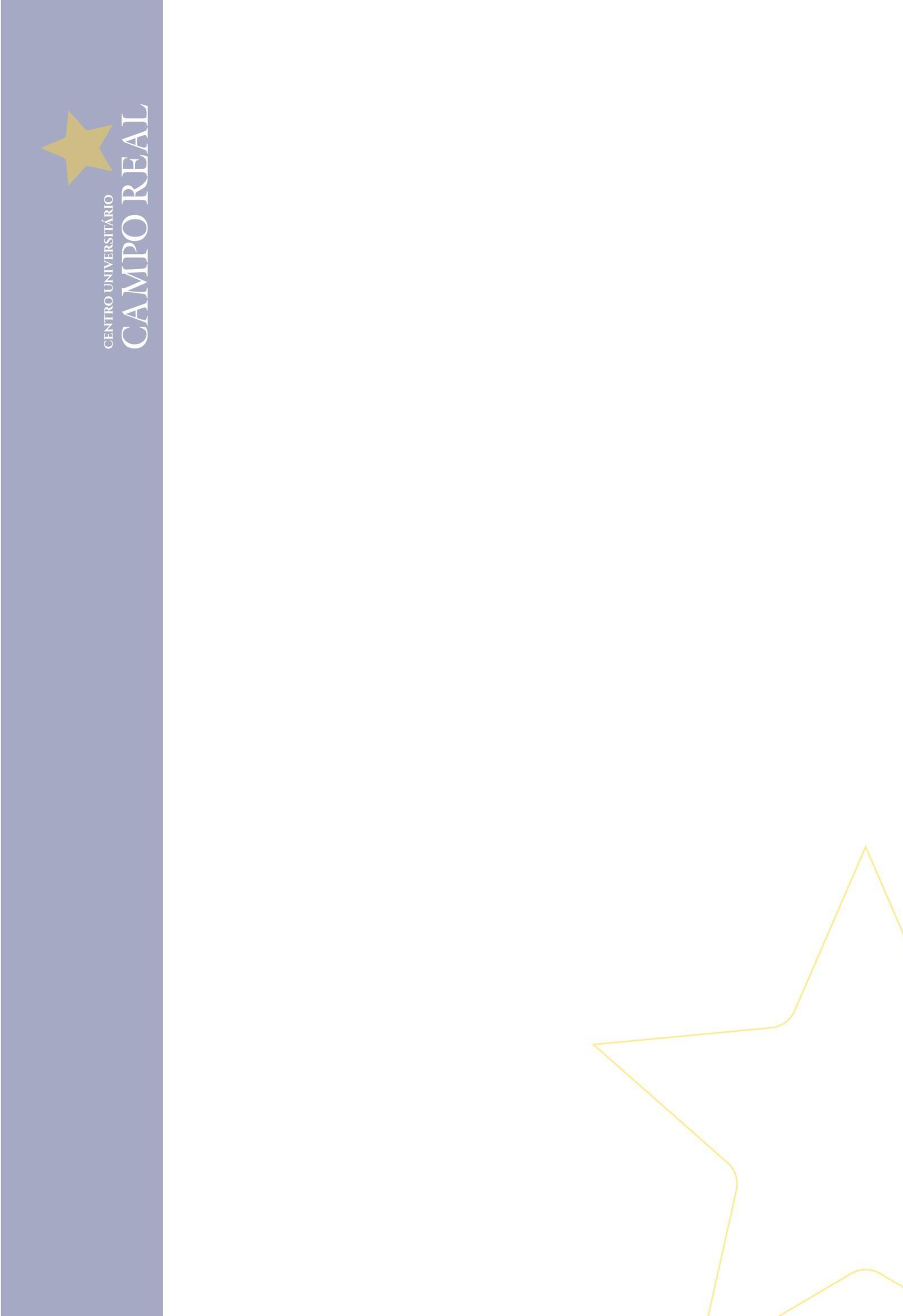 TERMO DE RESPONSABILIDADE DO PROFESSOREu ______________________________________________, professor(a) do Curso de __________________________________________________________, ministro a(s) disciplina(s) de __________________________________________________________________, responsabilizo-me pela supervisão da monitoria do acadêmico(a) _________________________________________, RA no ______________________, CPF ___________________________, regularmente matriculado(a) no _____ período, deste curso, durante o ______ semestre do ano de _______, para exercer a atividade monitoria junto à disciplina de ________________________________________, de acordo com as condições estipuladas abaixo.a) Comprometo-me pelo acompanhamento desta monitoria, bem como pelo cumprimento dos prazos estabelecidos pela Coordenação do Programa de Monitoria Acadêmico-Científica.b) A bolsa de monitoria terá vigência no período de ___ /___ /____  a  ___ /____ /____.c) O valor da bolsa será de R$ ______ (____________), ficando o bolsista sujeito ao regime semanal de ___ (_____) horas de efetivo trabalho de monitoria, em horário a ser fixado pela Coordenação do Curso ou Coordenação do Programa de Monitoria Acadêmico-Científica.d) O monitor, dentro do horário de trabalho estabelecido, ficará obrigado a prestar apoio à atividade de ensino relacionada no projeto de Monitoria a que se encontra vinculado, exercendo as tarefas determinadas por seu Orientador.e) O monitor ficará obrigado a participar das atividades da Jornada Acadêmica, bem como participar da Mostra das Profissões e apresentar os dados na Semana de Iniciação Científica. Em caso de descumprimento destas exigências a bolsa poderá ser cancelada, a critério da Coordenação de Monitoria.f) O monitor ficará obrigado a apresentar à Coordenação de Monitoria, o relatório final de suas atividades. Esse relatório deverá vir acompanhado de avaliação do desempenho do monitor, elaborada pelo respectivo orientador.O professor(a) __________________________________________ e a Coordenação do Curso ficam solidariamente responsáveis pelo cumprimento das obrigações mencionadas neste termo, comprometendo-se a comunicar a Coordenação do Programa de Monitoria Acadêmico-Científica, qualquer espécie de inadimplência.Guarapuava, ______ de ______________ de ______._____________________________________Professor(a) Supervisor(a)						________________Professora Moana Rodrigues França Pró-Reitora de Pós-Graduação, Iniciação à Pesquisa e ExtensãoCentro Universitário Campo Real